แบบประเมินการสอบวิทยานิพนธ์ (Thesis Examination Assessment Form)       ชื่อ/Name (นาย/นาง/นางสาว/Mr./Mrs./Miss)                                                      	   เลขประจำตัว/Student ID                              e-mail                                                       	                                                             โทรศัพท์/Telephone                               สาขาวิชา/School of 	                                                                           สำนักวิชา/Institute of	ชื่อวิทยานิพนธ์/Thesis title (ภาษาไทย/Thai) 	ชื่อวิทยานิพนธ์/Thesis title (ภาษาอังกฤษ/English) 	The thesis is            เผยแพร่ได้/Able to publish              วิทยานิพนธ์ปกปิด/Unable to publishวันที่สอบ/Thesis Examination Date	 	เดือน/Month			พ.ศ./Year	ผลการพิจารณาการสอบวิทยานิพนธ์/Results of Thesis Examination ดีมาก/Excellent	      ไม่ปรับเปลี่ยนชื่อวิทยานิพนธ์/No change in the thesis title	 ผ่าน/Pass		      ปรับเปลี่ยนชื่อวิทยานิพนธ์/ Changes in the thesis title (see below) ไม่ผ่าน/Not passความเห็นของคณะกรรมการสอบวิทยานิพนธ์  ในกรณีที่ผลการพิจารณาดีมากหรือไม่ผ่านThesis Examining Committee’ recommendations - In the case that the result is excellent  
           or not pass:	กรณีปรับเปลี่ยนชื่อวิทยานิพนธ์ (ระบุชื่อวิทยานิพนธ์ที่ปรับเปลี่ยนทั้งภาษาไทยและภาษาอังกฤษ)	The new Thai and English titles of the thesis are as follows:	ชื่อวิทยานิพนธ์/Thesis title (ภาษาไทย/Thai) 						          ชื่อวิทยานิพนธ์/Thesis title (ภาษาอังกฤษ/English) 					  หมายเหตุ: กรณีที่นักศึกษามีส่วนที่ต้องปรับปรุง ต้องดำเนินการให้แล้วเสร็จภายในระยะเวลา 30 วัน และไม่เกินวันสุดท้ายของภาคการศึกษา               ที่ขอสอบวิทยานิพนธ์  หากดำเนินการไม่ทันภาคการศึกษาดังกล่าว  นักศึกษาต้องลงทะเบียนรักษาสภาพในภาคการศึกษาถัดไป                และกำหนดให้วันที่นักศึกษาส่งเล่มวิทยานิพนธ์เป็นวันที่สำเร็จการศึกษาRemarks: In the event thesis amendment is required, the student needs to complete all amendment within 30 days and within the last date of the academic trimester the student requests for thesis examination.  In the event of having failed to complete such amendment within the stated period, the student needs to submit a request for student status maintenance in the following academic trimester.  The date of thesis submission will be considered the student’s graduation date.แบบประเมินการสอบวิทยานิพนธ์ (ต่อ)/ Thesis Examination Assessment Form (Continued)	 	ลงชื่อ/Signature				ประธานคณะกรรมการ/Head of Committeeชื่อ-สกุล/First name, Last name (				) 		ลงชื่อ/Signature				อาจารย์ที่ปรึกษาวิทยานิพนธ์/Thesis Advisorชื่อ-สกุล/First name, Last name (				) 		ลงชื่อ/Signature 			คณะกรรมการ/Committeeชื่อ-สกุล/First name, Last name (				) 		ลงชื่อ/Signature				คณะกรรมการ/Committeeชื่อ-สกุล/First name, Last name (				) 		ลงชื่อ/Signature				คณะกรรมการ/Committeeชื่อ-สกุล/First name, Last name (				) ผลการพิจารณาของคณะกรรมการประจำสำนักวิชาInstitute Committee Decisionครั้งที่/No. 		วันที่/Date 				เห็นชอบ/Approveไม่เห็นชอบ/Disapprove					  ลงชื่อ/Signature								ชื่อ-สกุล/First name, Last name (					)						         ประธานคณะกรรมการ/Head of Committee	     				  วันที่/Date (DD/MM/YY) 	/	/	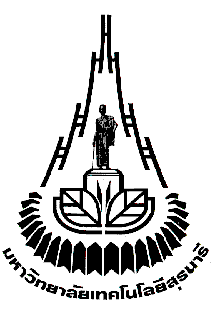 